RESOURCES & KNOWLEDGE BASE QUESTIONS Subject: [Customer Name’s] Knowledge Base QuestionDear [customer name],Thank you for reaching out regarding [topic of questions]. We get this question quite often and here’s our best answer:[Answer question]For additional information on [application or online service name], I invite you to check out our knowledge base page using this link. There are detailed tutorials, a community forum, FAQ pages, videos, and product documentation that can help you navigate through all the features, integrations, and use cases.I hope this helped. Feel free to reach out using the contact information below if you have any questions, concerns, or something else I can assist with.[Rep name, job title][Phone number, email address] [Company web address]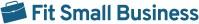 